Лексическая тема «Семья»Рассмотрите семейные фотографии. Предложите малышу показать и назвать всех членов вашей семьи. Учите ребёнка произносить свои имя и фамилию, имена членов семьи. Познакомьте с простыми родственными отношениями: мама, папа, сын, дочь, брат, сестра. Пальчиковая гимнастика «Семья».Делайте упражнения вместе. Произносите текст и выполняйте движения, пусть ребёнок, договаривая по возможности слова и словосочетания.Папа, мама, брат и я –Правой рукой загибают по одному пальчику на левой ладошке.Вместе дружная семья.Показывают крепко сжатый кулачок левой руки.Раз, два, три, четыре,Левой рукой загибают по одному пальчику на правой ладошке.Все живем в одной квартире.Показывают крепко сжатый кулачок правой руки.«Назови ласково»Предложите ребёнку назвать всех членов семьи ласково.Мама - … (мамуля, мамочка).Папа - … (папуля, папочка).Бабушка - … (бабуля, бабуленька).Дедушка - … (дедуля, дедуленька).Сын - … (сыночек, сынуля).Дочка - … (доченька, дочурка).«Поговорим по телефону» Предложите малышу позвонить по игрушечному телефону маме (папе, бабушке и т. д.), рассказать им, что он делает в садике, как у него дела.Рассмотрите рисунок. Ответьте на вопросы. Помогите девочке найти дорогу домой. Проведите по лабиринту сначала пальчиком, затем карандашом.- Это кто? (Девочка).- Как зовут девочку? (Надя).- Куда идёт Надя? (Домой).- Кто ждёт Надю дома? (Мама, папа и т. д.)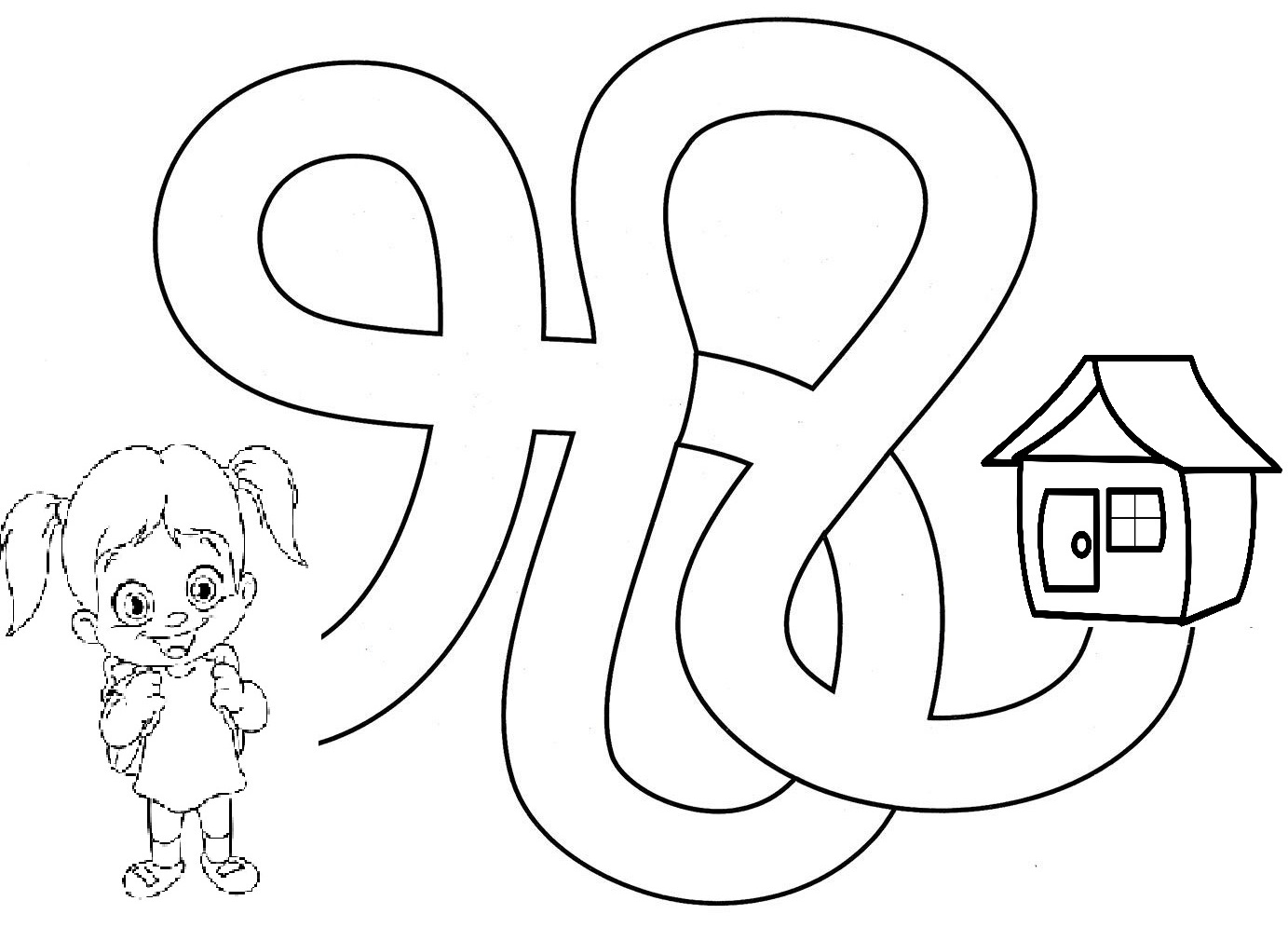 «Найди цифру».Найди на рисунках цифры и раскрась их:1 – коричневым; 2 – желтым; 3 – красным.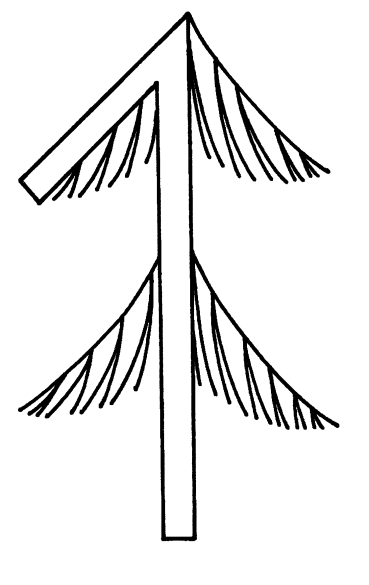 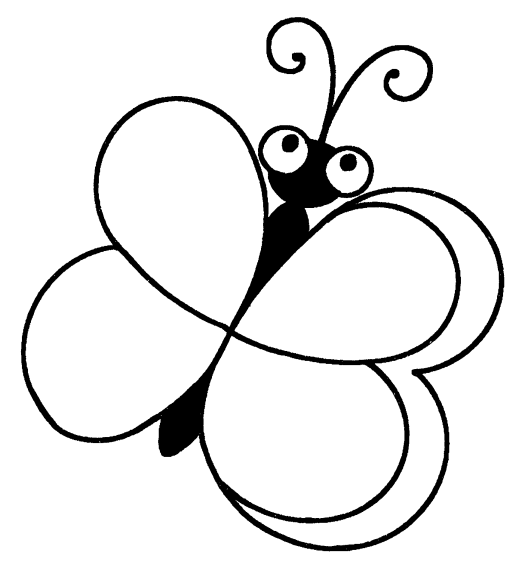 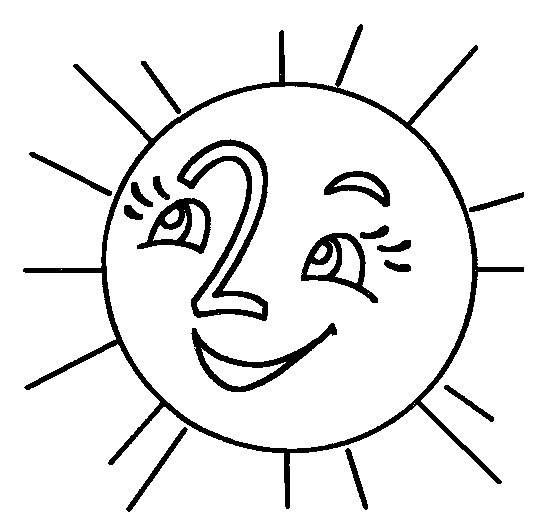 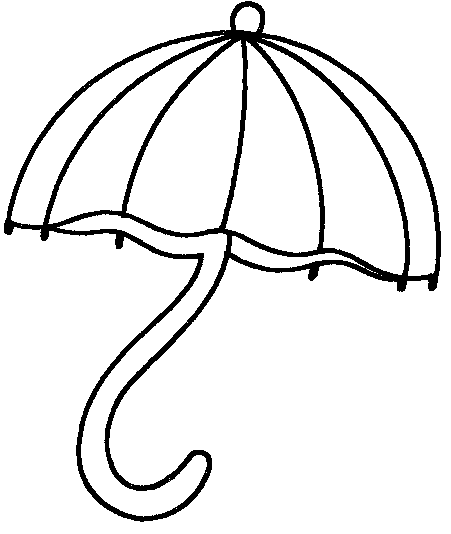 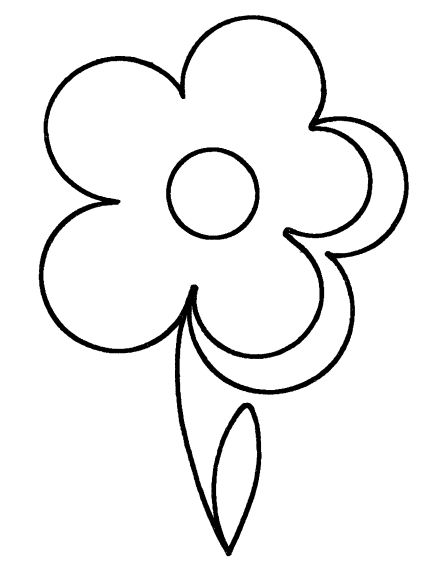 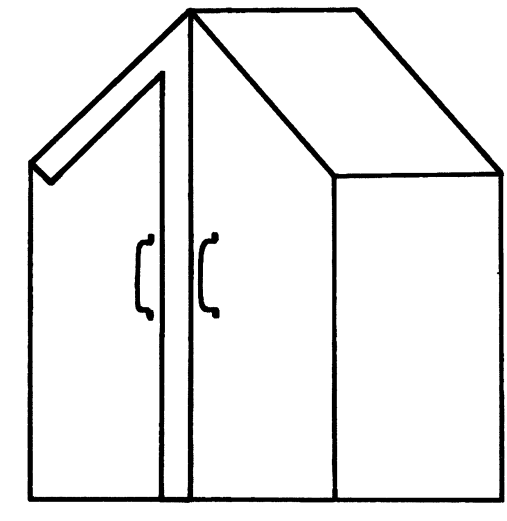 «Старше – младше».Обведи красной линией того, кто старше всех. Зеленой – того, кто младше всех. Синей – тех, кто одного возраста. 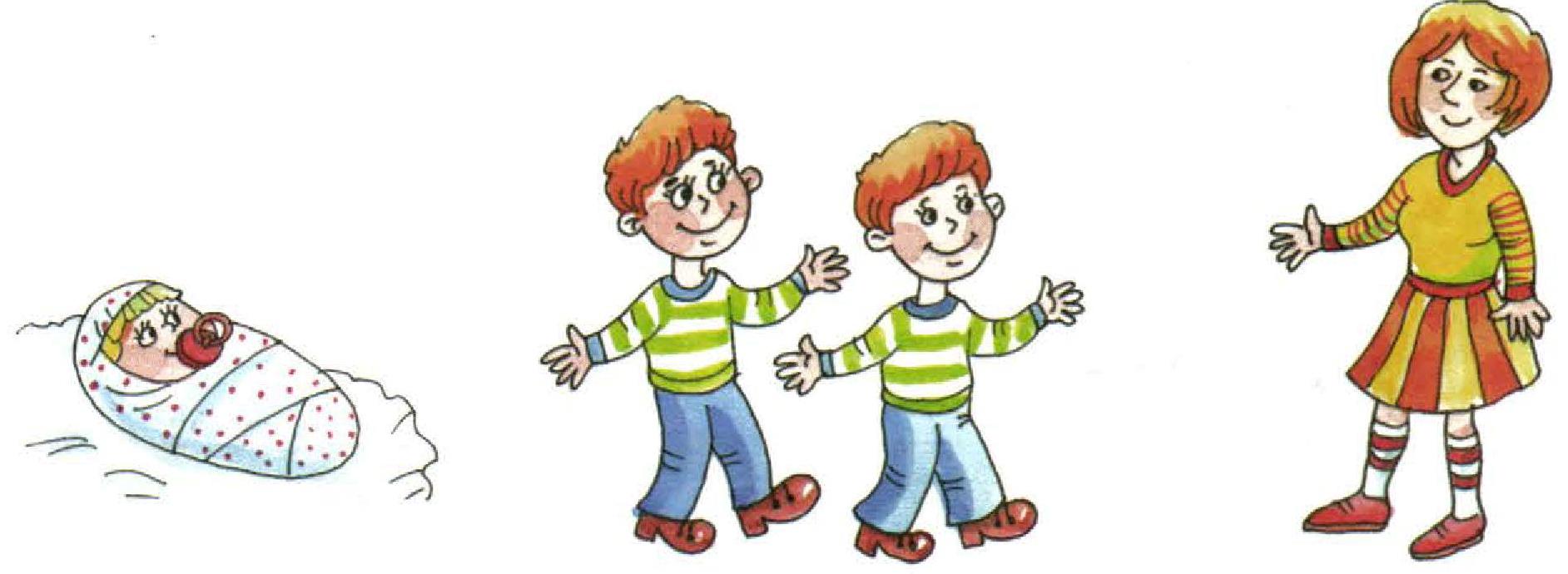 